Borderline Personality Disorder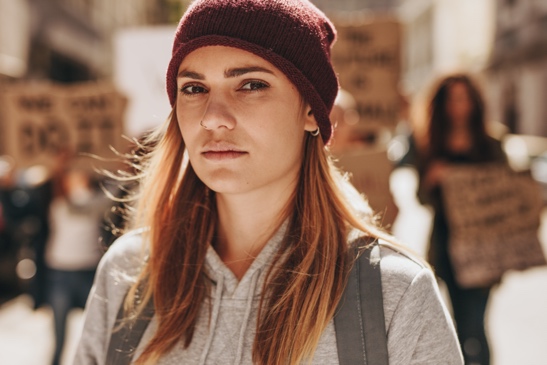 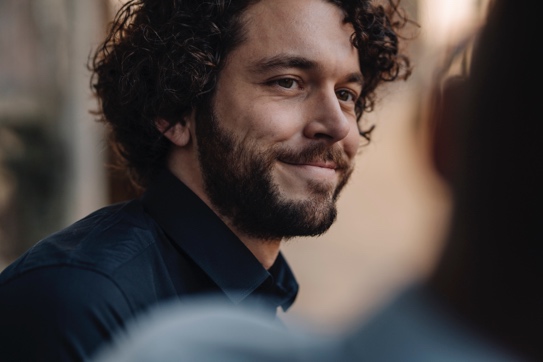 SYMPTOMS/SIGNSDysfunction of emotion regulation systemUnstable interpersonal relationshipsUnstable self-imageImpulsivitySuicidal ideation/attemptsFear of abandonmentChangeable self-conceptSelf-mutilating actsExtreme changes in moods and emotionsLong-term sense of emptinessShort-term or periodic, paranoid ideasSelf-Help ExerciseStep 1: when feeling any of the above, take a deep breath and think what may have triggered those emotions.Step 2: after collecting your thoughts, write down what you think it may have beenStep 3: write positive alternate course of actions instead of acting out on impulsivityStep 4: act out those positive ideas (e.g., drawing, going for a walk, speaking to a friend, family member, or trained professional in the behavioral field)Step 5: continue to monitor emotions, and find positive outletsResourcesAmerican Psychological Association. (n.d.). Schema-focused therapy appears effective for BPD treatment. Monitor on Psychology. https://www.apa.org/monitor/mar07/schema. Mayo Foundation for Medical Education and Research. (2019, July 17). Borderline personality disorder. Mayo Clinic. https://www.mayoclinic.org/diseases-conditions/borderline-personality-disorder/diagnosis-treatment/drc-20370242. Mentalization-Based Treatment: A Common-Sense Approach to Borderline Personality Disorder. Psychiatric Times. (n.d.). https://www.psychiatrictimes.com/view/mentalization-based-treatment-common-sense-approach-borderline-personality-disorder. Team, G. T. E. (n.d.). Transference-Focused Therapy (TFP). Transference–Focused Therapy. https://www.goodtherapy.org/learn-about-therapy/types/transference-focused-therapy. What is Dialectical Behavior Therapy (DBT)? Behavioral Tech. (n.d.). https://behavioraltech.org/resources/faqs/dialectical-behavior-therapy-dbt/. 